Mackay OfficeP.o. Box 18011 Mackay QLD 4740Queensland Government	Phone: 07 4999 8512, Fax: 07 4999 8519Vision: Our Industries Free of Safety and Health IncidentsMine Record EntryThis report forms part of the Mine Record under s68 of the Coal Mining Safety andHealth Act 1999. It must be placed in the Mine Record and displayed on Safety Notice Boards.Note that inspection or audit activities conducted by the Mines Inspectorate are based upon sample techniques. It remains the primary responsibility of Mine Personnel to identify hazards, and risks associated with Operations and ensure those risks are at an acceptable level.Site Safety & Health Reps Consulted: Casey MooreToday, 10 Sep 2018 1, Inspector Les Marlborough, and Inspector Paul Brown attended a meeting at North Goonyella Mine to discuss the status of the high CO in 9N TG. We were met by SSE Mr John Anger.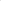 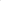 MeetingAttending the meeting was;Mr John Anger, SSE;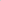 Mr Mike Carter, Underground Mine Manager (Acting);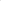 Mr Nev Impson, Compliance Manager;Mr Dennis Blackj Ventilation OfficerMr Robin Hall, Continuous Improvement Manager;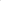 Mr Charles Lilly, Peabody Senior Director of Engineering;Mr Gavin Shields, Safety Manager;Mr Lee Earnshaw, Development Coordinator; Mr Casey Moore, SSHR.MeetingLast 24 Hours;-0 Continued monitoring gases and inj ection of inert gas as per plan;Completed risk assessment RE establishing power to 9 North for establishing hydraulic power to shields;Water level in 10 N01th dropping;Reached Level 4 TARP on Tube 29 for a period during the night due to barometer; Borehole being drilled into TG end of Goaf down to 260m. Lost circulation again. Grouting hole again prior to recommencing drilling;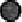 Continued inspections and critical work underground as per the re-entry plan;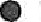 14/09/2018	Mine Record Entry	Page of 20 Simtars now on site to assist with gas chromatograph analysis.Current Status;-Gas readings for the previous 24 hours were provided and discussed. Significant barometric pressure increase on evening of 9 Sep seemed to have an adverse effect on Tube 29 and hence, Tube 28. CO in TG Chute Road has risen slowly. This is reflected in the results at Tube 28 (Panel return).The gas results were discussed at length. The results may indicate that there could be CO being generated from the MG side of the TG Chute Road, It was agreed that bag samples be taken from the 3 sample points at the goaf edge in the TG Chute road (one is located on either side of the road and one in the centre). These may give an indication of any indicators of Spon Com coming from the MG side of the Chute Road.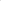 It was noted that the Simtars Gas Chromatograph (GC) was now in use to allow the NGC unit to undergo a bakeout, The Simtars was noted to be reading CO at a higher level than the NGC unit (approximately 20ppm). This difference is expected to reduce as the Simtars unit continues to be used.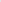 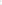 Plan for the next 24 Hours;-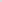 Continue to inject Floxal gas as per the plan (total of approximately 1 ,200 1/s in various locations);Continue drilling borehole at TG end of goaf and start injecting Floxal gas down this hole; Mobilise the QMRS foam unit to site;Obtain bag samples from TG Chute Road goaf edge sample points;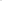 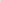 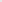 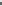 Continue Inspections and essential works as per the re-entry plan, including pumping;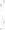 Re-establish power to LW 9 North and get hydraulic power back to shields;Prep Moolarben Floxal unit ready for injection down the new borehole when this is ready;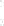 We attended a video conference with Darren Brady and Mick Brady to discuss the situation and the latest results. There was detailed discussion regarding the current situation and the gas results. It was apparent that the CO and CO make at Tube 28 (panel return) and 29 (TG Chute Road) were slowly increasing. The possible sources of the CO were discussed and the data could not rule out that there may be a source of CO on the MG side of the TG Chute Road. There was discussion regarding the injection plan for Floxal gas and the alternatives.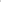 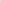 Copies of the current gas data spreadsheets, the Incident Action Plan and a plan showing the inj ection points being used and the quantities of inert gas being Injected were provided.I thanked the people for their time and explained that Inspector Marlborough and Inspector Brown would return to the Mine at 9:00 AM on Tuesday 1 1 September to review progress and to discuss plans going forward.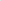 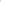 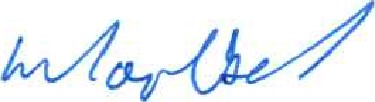 Les Marlborough	Paul BrownInspector of Mines	Inspector of Mines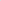 14/09/2018	Mine Record Entry	Page 2 of 2Mine NameMine ID	OperatorActivity TypeActivity DateNorth GoonyellaM101 157 Peabody (Bowen) Pty LtdSite Meeting10/09/2018